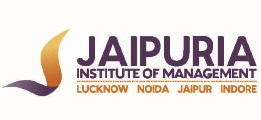 JAIPURIA INSTITUTE OF MANAGEMENT, NOIDAPGDM / PGDM (M) / PGDM (SM)IV TRIMESTER (Batch 2021-23)END-TERM EXAMINATION, NOVEMBER 2022Set 2 INSTRUCTIONS: Attempt all the questions. Do not copy from google translate or any other websites. Please adhere STRICTLY to the institute's policy on plagiarism. Your similarity index should not be more than 15-20%. Any breach of this guideline would entail awarding ZERO marks in question numbers 1, 2 and 3.Escribe un dialogo sobre uno de los temas dados abajo. (Write a dialogue on one of the topics given below) Minimum 60 words. (7.5)Pedir la comida en el restaurante (entre camarero y cliente).Comprar unos vestidos en el centro comercial (entre el vendedor y cliente)Escribe una carta a tu mejor profesor/a para invitarle en tu boda. Write a letter to your best professor to invite him/her for your marriage. (7.5)Escribe un ensayo sobre uno de los temas dados abajo. Write an essay on one of topic given below. Minimum 60 words (5)Mi universidadMi mejor amigo/aLee el texto y conteste a las preguntas. Read the text and answer the questions. (10)Cristina es de Francia, pero trabaja en Universidad de Granada como una profesora de lengua extranjera. Ella tiene un hijo. Su hijo es guapo, hablador y muy gracioso. El estudia en Colegio Mayor. El esposo de Cristina trabaja en una empresa. Cristina va al parque todos los días por la tarde con su perro. Ellos van a la discoteca los sábados por la noche. Los fines de semana ellos siempre comen en el restaurante.Preguntas: (Questions)¿A qué se dedica Cristina?¿Cómo es el hijo de Cristina?¿Dónde estudia el hijo de Cristina?¿Adónde van ellos los sábados por la noche?¿De dónde es Cristina?Haz una frase con cada palabra (10)libroscuadernogatoaguaquererbailarpodermotocicletavino tintosangríaCourse NameSpanishCourse Code20628Max. Time2 hoursMax. Marks40 MM